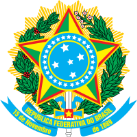 SERVIÇO PÚBLICO FEDERALUNIVERSIDADE FEDERAL DO SUL E SUDESTE DO PARÁPRÓ-REITORIA DE EXTENSÃO E ASSUNTOS ESTUDANTISDIRETORIA DE AÇÃO INTERCULTURALDIVISÃO DE PROGRAMAS E PROJETOSEDITAL PROEX Nº 09/2018AÇÃO DE EXTENSÃO UNIFESSPA EmCANTO CARTA DE INTENÇÃO (ANEXO I)IDENTIFICAÇÃO IDENTIFICAÇÃO Título: AÇÃO DE EXTENSÃO UNIFESSPA EmCANTOTítulo: AÇÃO DE EXTENSÃO UNIFESSPA EmCANTOCandidato(a):Candidato(a):Matrícula:Curso:CARTA DE INTENÇÃOCARTA DE INTENÇÃOData e localAssinatura do (a) candidato (a)